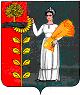 СОВЕТ  ДЕПУТАТОВ СЕЛЬСКОГОПОСЕЛЕНИЯ ПУШКИНСКИЙ  СЕЛЬСОВЕТДобринского муниципального района Липецкой областиРоссийской ФедерацииР Е Ш Е Н И Е37 сессия V созыва10.11.2017г                    с. Пушкино                             №  102-рс «О внесении изменений в бюджет сельского поселения Пушкинский сельсовет Добринского муниципального района Липецкой области Российской Федерации на 2017год и плановый период 2018 и 2019 годов»(утв. решением сессии Совета депутатов сельского поселения Пушкинский сельсовет от 23.12.2016 года № 63 – рс, в редакции от 24.01.2017 года № 69-рс, в редакции от 01.02.2017 года № 71-рс, в редакции от 19.05.2017 года №85-рс, в редакции от 30.08.2017г. №92-рс, в редакции от 05.09.2017г. №94-рс, в редакции от 11.09.2017 №96-рс, в редакции от 13.10.2017г. №98-рс, в редакции от 26.10.2017г. №99-рс)Рассмотрев представленный администрацией сельского поселения проект решения «О внесении изменений в бюджет сельского поселения Пушкинский сельсовет Добринского муниципального района Липецкой области Российской Федерации на 2017 и плановый период 2018 и 2019 годов» (утв. решением сессии Совета депутатов сельского поселения Пушкинский сельсовет от 23.12.2016 года № 63–рс), руководствуясь Положением «О бюджетном процессе сельского поселения Пушкинский сельсовет», Уставом сельского поселения Пушкинский сельсовет, учитывая решения постоянной комиссии по экономике,  бюджету, муниципальной собственности и социальным вопросам и финансам, Совет депутатов сельского поселения Пушкинский сельсоветРЕШИЛ:1. Принять изменения в бюджет сельского поселения Пушкинский сельсовет Добринского муниципального района Липецкой области Российской Федерации на 2017 год и плановый период 2018 и 2019 годов» (прилагаются).2. Направить указанный нормативный правовой акт главе сельского поселения для подписания и официального обнародования.3. Настоящее решение вступает в силу со дня его официального обнародования.Председатель Совета депутатов сельского поселения Пушкинский сельсовет                                                                  Н.Г. ДемиховаПриняты решением Совета депутатов сельского поселения Пушкинский сельсоветот 10.11.2017 г. № 102-рсИЗМЕНЕНИЯв бюджет сельского поселения Пушкинский сельсовет Добринскогомуниципального района Липецкой области Российской Федерации на 2017 год и плановый период 2018 и 2019 годовВнести в бюджет сельского поселения Пушкинский сельсовет Добринского муниципального района Липецкой области Российской Федерации на 2017 год и плановый период 2018 и 2019 годов, принятый решением сессии Совета депутатов сельского поселения Пушкинский сельсовет от 25.12.2016 года № 63 – рс, в редакции от 24.01.2017 №69-рс, в редакции от 01.02.2017 года № 71-рс, в редакции от 19.05.2017 года №85-рс, в редакции от 30.08.2017г. №92-рс, в редакции от 05.09.2017 г. №94-рс, в редакции от 11.09.2017 г. №96-рс, в редакции от 13.10.2017г. №98-рс, в редакции от 26.10.2017г.                №99-рс следующие изменения:1.В статью 1 «Основные характеристики бюджета сельского поселения на 2017 год и плановый период 2018 и 2019 годов »Пункт 1 подпункт 1 цифру «6 665 622,36» заменить на цифру «6 725 622,36»Пункт 1 подпункт 2 цифру «8 246 772,36» заменить на цифру «8 306 772,36», 3. В статью 4. Объемы поступлений доходов в бюджет сельского поселенияПриложение 5 «Объем доходов по бюджету сельского поселения Пушкинский сельсовет  на 2017 год» изложить в новой редакции (прилагается)4.В статью 5 « Бюджетные ассигнования бюджета сельского поселения на 2017 год и плановый период 2018 и 2019 годов»Приложение 7 «Распределение бюджетных ассигнований сельского поселения по разделам и подразделам классификации расходов бюджетов Российской Федерации на 2017 год» в новой редакции (прилагается) Приложение 9 «Ведомственная структура расходов бюджета сельского поселения на 2017 год» изложить в новой редакции (прилагается) Приложение 11 «Распределение расходов бюджета сельского поселения по разделам, подразделам, целевым статьям (муниципальным программам и непрограммным направлениям деятельности), группам видов расходов классификации расходов бюджетов Российской Федерации на 2017 год» изложить в новой редакции (прилагается) Глава сельского поселения Пушкинский сельсовет                                                              Н.Г. ДемиховаПриложение №5к  бюджету  сельского поселенияПушкинский сельсовет Добринского муниципального района Липецкой областиРоссийской Федерации на 2017 годи плановый период 2018 и 2019 годовОбъем доходов по бюджету сельского поселенияПушкинский сельсовет  на 2017 год                                                                                                                                                          рубПриложение № 7к  бюджету  сельского поселенияПушкинский сельсовет Добринскогомуниципального района Липецкой областиРоссийской Федерации на 2017 годи плановый период 2018 и 2019 годов.Распределение бюджетных ассигнований сельского поселенияпо разделам и подразделам  классификации расходов бюджетовРоссийской Федерации на 2017 годруб.  Приложение № 9к  бюджету  сельского поселенияПушкинский сельсовет Добринскогомуниципального района Липецкой областиРоссийской Федерации на 2017 годи плановый период 2018 и 2019 годов.ВЕДОМСТВЕННАЯ   СТРУКТУРАрасходов бюджета сельского поселения на 2017 год руб.Приложение № 11к  бюджету  сельского поселенияПушкинский сельсовет Добринскогомуниципального района Липецкой областиРоссийской Федерации на 2017 годи плановый период 2018 и 2019 годов.Распределение  расходов бюджета сельского поселения  по разделам, подразделам, целевым статьям (муниципальным программам и непрограммным направлениям деятельности), группам видов расходов классификации расходов бюджетов Российской Федерации на  2017 годКод бюджетной классификацииНаименование показателейСумма2017 г.Налоговые доходы3 308 300,00101 02000 01 0000 110Налог на доходы с физических лиц1 184 000,00   105 01000 00 0000 110Налог, взимаемый в связи с применением упрощенной системы налогообложения510 000,00105 03000 01 0000 110Единый сельскохозяйственный налог6 300,00106 01000 00 0000 110Налог на имущество физических лиц76 000,00106 06000 00 0000 110Земельный налог1 530 000,00108 00000 00 0000 000Государственная пошлина2 000,001 00 00000 00 0000 000Итого собственных доходов3 308 300,002 02 15001 10 0000 151Дотации бюджетам сельских поселений на выравнивание бюджетной обеспеченности1 909 000,002 02 15002 10 0000 151Дотация из областного фонда на поддержку мер по обеспечению сбалансированности местных бюджетов192 600,002 02 40014 10 0000 151Межбюджетные трансферты, передаваемые бюджетам сельских поселений из бюджетов муниципальных районов на осуществление части полномочий  по решению вопросов местного значения в соответствии с заключенными соглашениями782 559,992 02 35118 10 0000 151Субвенция бюджетам поселений на осуществление первичного воинского учета на территориях, где отсутствуют военные комиссариаты68 800,002 02 29999 10 0000 151Прочие субсидии бюджетам сельских поселений229 350,832 07 05030 10 0000 180Прочие безвозмездные поступления в бюджеты сельских поселений235 011,542 00 00000 00 0000 000Безвозмездные поступления, всего3 417 322,36ВСЕГО ДОХОДОВ6 725 622,36НаименованиеРазделПодраздел2017 годВсего8 306 772,36Общегосударственные вопросы01003 549 479,83Функционирование высшего должностного  лица субъекта Российской Федерации и муниципального образования0102747 310,00Функционирование Правительства Российской Федерации, высших исполнительных органов государственной власти субъектов Российской Федерации, местных администраций 01042 649 606,58Обеспечение деятельности финансовых, налоговых и таможенных органов и органов финансового(финансово-бюджетного) надзора0106135 222,00Другие общегосударственные вопросы011317 341,25Национальная оборона020068 800,00Мобилизационная  и вневойсковая подготовка020368 800,00Национальная безопасность и правоохранительная деятельность03141 000,00Национальная экономика04001 137 901,54Дорожное хозяйство (дорожные фонды)0409780 200,00Другие вопросы в области национальной экономики0412357 701,54Жилищно-коммунальное хозяйство05001 060 017,99Жилищное хозяйство05012 359,99Коммунальное хозяйство0502342 950,00Благоустройство0503714 708,00Культура , кинематография08002 347 494,00Культура 0801 2 347 494,00Физическая культура и спорт1100141 079,00Массовый спорт1102141 079,00Обслуживание  государственного и муниципального долга13 001 000,00Обслуживание государственного внутреннего и муниципального долга13 011000,00ГлавныйраспорядительРазделПодразделЦелевая статьяВид расходовСУММААдминистрация сельского поселения Пушкинский сельсовет Добринского муниципального района Липецкой области Российской Федерации, всего9148 306 772,36Общегосударственные вопросы914013 396 916,58Функционирование высшего должностного лица субъекта Российской Федерации и муниципального образования9140102747 310,00Непрограммные расходы бюджета сельского поселения914010299 0 00 00000747 310,00Обеспечение деятельности органов  местного самоуправления сельского поселения914010299 1 00 00000747 310,00Обеспечение деятельности главы местной администрации (исполнительно-распорядительного органа муниципального образования)  914010299 1 00 00050747 310,00Расходы на выплаты персоналу в целях обеспечения выполнения функций государственными (муниципальными) органами, казенными учреждениями, органами управления государственными внебюджетными фондами914010299 1 00 00050100747 310,00Функционирование Правительства Российской Федерации, высших исполнительных органов государственной власти субъектов Российской Федерации, местных администраций 91401042 649 606,58Непрограммные расходы бюджета  сельского поселения914010499 0 00 000002 649 606,58Иные непрограммные мероприятия914010499 9 00 000002 649 606,58Расходы на выплаты по оплате труда работников органов местного самоуправления914010499 9 00 001101 226 627,00Расходы на выплаты персоналу в целях обеспечения выполнения функций государственными (муниципальными) органами, казенными учреждениями, органами управления государственными внебюджетными фондами914010499 9 00 001101001 226 627,00Подпрограмма «Обеспечение реализации муниципальной политики на территории сельского поселения Пушкинский сельсовет»914010401 4 00 0000046 808,58Основное мероприятие «Приобретение информационных услуг с использованием информационно-справочных систем»914010401 4 03 0000046 808,58Расходы на приобретение информационных услуг 914010401 4 03 8626046 808,58Закупка товаров, работ и услуг для обеспечения  государственных (муниципальных) нужд 914010401 4 03 8626020046 808,58Расходы на обеспечение функций органов местного самоуправления (за исключением расходов на выплаты по оплате труда работников указанных органов)914010499 9 00 001201 376 171,00Закупка товаров, работ и услуг для обеспечения государственных (муниципальных) нужд914010499 9 00 001202001 269 071,00Иные бюджетные ассигнования914010499 9 00 00120800107 100,00Обеспечение деятельности финансовых, налоговых и таможенных органов и органов финансового(финансово-бюджетного) надзора9140106135 222,00Непрограммные расходы бюджета сельского поселения914010699 0 00 00000135 222,00Иные непрограммные мероприятия 914010699 9 00 00000135 222,00Межбюджетные трансферты бюджету муниципального района из бюджета  сельского поселения на осуществление части полномочий по решению вопросов местного значения в соответствии с заключенным соглашением 914010699 9 00 00130135 222,00Межбюджетные трансферты914010699 9 00 00130500135 222,00Другие общегосударственные вопросы914011317 341,25Муниципальная программа сельского поселения «Устойчивое развитие территории сельского поселения Пушкинский сельсовет на 2014-2020 годы»9140113010000000017 341,25Подпрограмма «Обеспечение реализации муниципальной политики на территории сельского поселения Пушкинский сельсовет»9140113014000000013 000,25 Основное мероприятие «Приобретение услуг по сопровождению сетевого программного обеспечения по электронному ведению похозяйственного учета 9140113014010000007 042,25Расходы на приобретение программного обеспечения 914011301 4 01 862707 042,25Закупка товаров, работ и услуг для обеспечения государственных (муниципальных) нужд914011301 4 01 862702007 042,25Расходы на приобретение программного обеспечения на условиях софинансирования с областным бюджетом914011301401S62705 958,00Закупка товаров, работ и услуг для обеспечения государственных (муниципальных) нужд914011301401S62702005 958,00Основное мероприятие Ежегодные членские взносы в Ассоциацию «Совета муниципальных образований» 914011301402000004 341,00Расходы на оплату членских взносов914011301402200804 341,00Иные бюджетные ассигнования914011301402200808004 341,00Национальная оборона9140268 800,00Мобилизационная  и вневойсковая подготовка914020368 800,00Непрограммные расходы бюджета  сельского поселения914020399 0 00 0000068 800,00Иные непрограммные мероприятия914020399 9 00 0000068 800,00Осуществление первичного воинского учета на территориях, где отсутствуют военные комиссариаты914020399 9 00 5118068 800,00Расходы на выплаты персоналу в целях обеспечения выполнения функций государственными (муниципальными) органами, казенными учреждениями, органами управления государственными внебюджетными фондами914020399 9 00 5118010062 400,00Закупка товаров, работ и услуг для обеспечения государственных (муниципальных) нужд914020399 9 00 511802006 400,00Национальная безопасность и правоохранительная деятельность914031 000,00Другие вопросы в области национальной безопасности и правоохранительной деятельности91403141 000,00Муниципальная программа сельского поселения «Устойчивое развитие территории сельского поселения Пушкинский сельсовет на 2014-2020 годы»914031401000000001 000,00Подпрограмма «Обеспечение безопасности человека и природной среды на территории сельского поселения Пушкинский сельсовет»914031401300000001 000,00Основное мероприятие  «Обеспечение первичных мер пожарной безопасности в сельском поселении»914031401301000001 000,00Проведение мероприятий по обеспечению пожарной безопасности в сельском поселении914031401301200401 000,00Закупка товаров, работ и услуг для обеспечения государственных (муниципальных) нужд914031401301200402001 000,00Национальная экономика914041 137 901,54Дорожное хозяйство (дорожные фонды)9140409780 200,00Муниципальная программа сельского поселения «Устойчивое развитие территории сельского поселения Пушкинский сельсовет на 2014-2020 годы»914040901 0 00 00000780 200,00Подпрограмма «Обеспечение населения качественной, развитой инфраструктурой и повышения уровня благоустройства территории сельского поселения Пушкинский сельсовет»914040901 1 00 00000780 200,00Основное мероприятие «Содержание автодорог местного значения сельского поселения Пушкинский сельсовет»914040901 1 01 00000780 200,00Расходы на содержание и текущий ремонт дорог914040901 1 01 20130780 200,00Закупка товаров, работ и услуг для обеспечения государственных (муниципальных) нужд914040901 1 01 20130200780 200,00Другие вопросы в области национальной экономики9180412357 701,54Муниципальная программа сельского поселения «Устойчивое развитие территории сельского поселения Пушкинский сельсовет на 2014-2020 годы»918041201 0 00 00000357 701,54Подпрограмма «Обеспечение реализации муниципальной политики на территории сельского поселения Пушкинский сельсовет»918041201 4 00 00000357 701,00Основное мероприятие «Мероприятия направленные на организацию торговой деятельности в поселении»914041201 4 07 00000182 201,54Изготовление торговых модулей914041201 4 07 S0140182 201,54Закупка товаров, работ и услуг для  обеспечения государственных (муниципальных) нужд914041201 4 07 S0140200182 201,54Основное мероприятие «Подготовка карт (планов) границ населенных пунктов»918041201 4 08 00000175 500,00Расходы на подготовку карт (планов) границ населенных пунктов918041201 4 08 86020175 500,00Закупка товаров, работ и услуг для обеспечения государственных (муниципальных) нужд918041201 4 08 86020200175 500,00Жилищно-коммунальное хозяйство914052 359,99 Жилищное хозяйство91405012 359,99 Муниципальная программа сельского поселения «Устойчивое развитие территории сельского поселения Пушкинский сельсовет на 2014-2020 годы»914050101 0 00 000002 359,99 Подпрограмма «Обеспечение населения качественной, развитой инфраструктурой и повышение уровня благоустройства территории сельского поселения Пушкинский сельсовет»914050101 1 00 000002 359,99Основное мероприятие «Содержание жилого фонда»914050101 1 03 000002 359,99Взносы на капитальный ремонт многоквартирных домов914050101 1 03 201102 359,99Закупка товаров, работ и услуг для  обеспечения государственных (муниципальных) нужд914050101 1 03 201102002 359,99Коммунальное хозяйство9140502342 950,00Муниципальная программа сельского поселения «Устойчивое развитие территории сельского поселения Пушкинский сельсовет на 2014-2020 годы»914050201 0 00 00000342 950,00Подпрограмма «Обеспечение населения качественной, развитой инфраструктурой и повышение уровня благоустройства территории сельского поселения Пушкинский сельсовет»914050201 1 00 00000342 950,00Основное мероприятие «Ремонт и содержание котельной 914050201 1 09 00000342 950,00Реализация направления расходов основного мероприятия «Содержание котельной с.Пушкино»»914050201 1 09 99999342 950,00Закупка товаров, работ и услуг для  обеспечения государственных (муниципальных) нужд914050201 1 09 99999200342 950,00Жилищно-коммунальное хозяйство91405714 708,00Благоустройство9140503714 708,00Муниципальная программа сельского поселения «Устойчивое развитие территории сельского поселения Пушкинский сельсовет на 2014-2020 годы»914050301 0 00 00000714 708,00Подпрограмма «Обеспечение населения качественной, развитой инфраструктурой и повышение уровня благоустройства территории сельского поселения Пушкинский сельсовет»914050301 1 00 00000714 708,00Основное мероприятие «Текущие расходы на содержание, реконструкцию и поддержание в рабочем состоянии системы уличного освещения сельского поселения914050301 1 04 00000567 286,00Расходы на уличное освещение914050301 1 04 20010567 286,00Закупка товаров, работ и услуг для  обеспечения государственных (муниципальных) нужд914050301 1 04 20010200567 286,00Основное мероприятие «Организация благоустройства и озеленения территории сельского поселения»914050301 1 06 0000015 000,00Окрашивание, озеленение территории сельского поселения914050301 1 06 2002015 000,00Закупка товаров, работ и услуг для обеспечения государственных (муниципальных) нужд914050301 1 06 2002020015 000,00Основное мероприятие «Прочие мероприятия по благоустройству сельского поселения»914050301 1 07 00000132 422,00Реализация направления расходов основного мероприятия «Прочие мероприятия по благоустройству сельского поселения»914050301 1 07 99999132 422,00 Закупка товаров, работ и услуг для обеспечения государственных (муниципальных) нужд914050301 1 07 99999200132 422,00Культура ,  кинематография 914082 347 494,00Культура91408012 347 494,00Муниципальная программа сельского поселения «Устойчивое развитие территории сельского поселения Пушкинский сельсовет на 2014-2020 годы»914080101 0 00 000002 347 494,00Подпрограмма «Развитие социальной сферы на территории сельского поселения Пушкинский сельсовет»914080101 2 00 000002 347 494,00Основное мероприятие «Создание условий и проведение мероприятий, направленных на развитие культуры сельского поселения»914080101 2 02 000002 347 494,00Предоставление бюджетным и автономным учреждениям субсидий914080101 2 02 090002 347 494,00Предоставление субсидий бюджетным, автономным учреждениям и иным некоммерческим организациям914080101 2 02 090006002 347 494,00Физическая культура и спорт91411141 079,00Массовый спорт9141102141 079,00Муниципальная программа сельского поселения «Устойчивое развитие территории сельского поселения Пушкинский сельсовет на 2014-2020 годы»914110201 0 00 00000141 079,00Подпрограмма «Развитие социальной сферы на территории сельского поселения Пушкинский сельсовет»914110201 2 00 00000141 079,00Основное мероприятие «Создание условий и проведение мероприятий, направленных на развитие физической культуры и массового спорта на территории сельского поселения914110201 2 01 00000141 079,00Расходы на проведение и организацию спортивных и физкультурно-оздоровительных мероприятий и приобретение спортинвентаря914110201 2 01 20050141 079,00Закупка товаров, работ и услуг для обеспечения государственных (муниципальных) нужд914110201 2 01 20050200141 079,00Обслуживание государственного и муниципального долга91413011 000,00Муниципальная программа сельского поселения «Устойчивое развитие территории сельского поселения Пушкинский сельсовет на 2014-2020 годы»914130101 0 00 000001 000,00Подпрограмма «Обеспечение реализации муниципальной политики на территории сельского поселения Пушкинский сельсовет»914130101 4 00 000001 000,00Основное мероприятие «Обслуживание муниципального долга»914130101 4 04 000001 000,00Расходы по уплате процентов за пользованием кредитом914130101 4 04 200901 000,00Закупка товаров, работ и услуг для  обеспечения  государственных (муниципальных) нужд914130101 4 04 200907001 000,00РазделПодразделЦелевая статьяВид расходовСУММААдминистрация сельского поселения Пушкинский сельсовет Добринского муниципального района Липецкой области Российской Федерации, всего8 306 772,36Общегосударственные вопросы013 396 916,58Функционирование высшего должностного лица субъекта Российской Федерации и муниципального образования0102747 310,00Непрограммные расходы бюджета сельского поселения010299 0 00 00000747 310,00Обеспечение деятельности органов  местного самоуправления сельского поселения010299 1 00 00000747 310,00Обеспечение деятельности главы местной администрации (исполнительно-распорядительного органа муниципального образования)  010299 1 00 00050747 310,00Расходы на выплаты персоналу в целях обеспечения выполнения функций государственными (муниципальными) органами, казенными учреждениями, органами управления государственными внебюджетными фондами010299 1 00 00050100747 310,00Функционирование Правительства Российской Федерации, высших исполнительных органов государственной власти субъектов Российской Федерации, местных администраций 01042 649 606,58Непрограммные расходы бюджета  сельского поселения010499 0 00 000002 649 606,58Иные непрограммные мероприятия010499 9 00 000002 649 606,58Расходы на выплаты по оплате труда работников органов местного самоуправления010499 9 00 001101 226 627,00Расходы на выплаты персоналу в целях обеспечения выполнения функций государственными (муниципальными) органами, казенными учреждениями, органами управления государственными внебюджетными фондами010499 9 00 001101001 226 627,00Подпрограмма «Обеспечение реализации муниципальной политики на территории сельского поселения Пушкинский сельсовет»010401 4 00 0000046 808,58Основное мероприятие «Приобретение информационных услуг с использованием информационно-справочных систем»010401 4 03 0000046 808,58Расходы на приобретение информационных услуг 010401 4 03 8626046 808,58Закупка товаров, работ и услуг для обеспечения  государственных (муниципальных) нужд 010401 4 03 8626020046 808,58Расходы на обеспечение функций органов местного самоуправления (за исключением расходов на выплаты по оплате труда работников указанных органов)010499 9 00 001201 376 171,00Закупка товаров, работ и услуг для обеспечения государственных (муниципальных) нужд010499 9 00 001202001 269 071,00Иные бюджетные ассигнования010499 9 00 00120800107 100,00Обеспечение деятельности финансовых, налоговых и таможенных органов и органов финансового(финансово-бюджетного) надзора0106135 222,00Непрограммные расходы бюджета сельского поселения010699 0 00 00000135 222,00Иные непрограммные мероприятия 010699 9 00 00000135 222,00Межбюджетные трансферты бюджету муниципального района из бюджета  сельского поселения на осуществление части полномочий по решению вопросов местного значения в соответствии с заключенным соглашением 010699 9 00 00130135 222,00Межбюджетные трансферты010699 9 00 00130500135 222,00Другие общегосударственные вопросы011317 341,25Муниципальная программа сельского поселения «Устойчивое развитие территории сельского поселения Пушкинский сельсовет на 2014-2020 годы»0113010000000017 341,25Подпрограмма «Обеспечение реализации муниципальной политики на территории сельского поселения Пушкинский сельсовет»0113014000000013 000,25 Основное мероприятие «Приобретение услуг по сопровождению сетевого программного обеспечения по электронному ведению похозяйственного учета 0113014010000007 042,25Расходы на приобретение программного обеспечения 011301 4 01 862707 042,25Закупка товаров, работ и услуг для обеспечения государственных (муниципальных) нужд011301 4 01 862702007 042,25Расходы на приобретение программного обеспечения на условиях софинансирования с областным бюджетом011301401S62705 958,00Закупка товаров, работ и услуг для обеспечения государственных (муниципальных) нужд011301401S62702005 958,00Основное мероприятие Ежегодные членские взносы в Ассоциацию «Совета муниципальных образований» 011301402000004 341,00Расходы на оплату членских взносов011301402200804 341,00Иные бюджетные ассигнования011301402200808004 341,00Национальная оборона0268 800,00Мобилизационная  и вневойсковая подготовка020368 800,00Непрограммные расходы бюджета  сельского поселения020399 0 00 0000068 800,00Иные непрограммные мероприятия020399 9 00 0000068 800,00Осуществление первичного воинского учета на территориях, где отсутствуют военные комиссариаты020399 9 00 5118068 800,00Расходы на выплаты персоналу в целях обеспечения выполнения функций государственными (муниципальными) органами, казенными учреждениями, органами управления государственными внебюджетными фондами020399 9 00 5118010062 400,00Закупка товаров, работ и услуг для обеспечения государственных (муниципальных) нужд020399 9 00 511802006 400,00Национальная безопасность и правоохранительная деятельность031 000,00Другие вопросы в области национальной безопасности и правоохранительной деятельности03141 000,00Муниципальная программа сельского поселения «Устойчивое развитие территории сельского поселения Пушкинский сельсовет на 2014-2020 годы»031401000000001 000,00Подпрограмма «Обеспечение безопасности человека и природной среды на территории сельского поселения Пушкинский сельсовет»031401300000001 000,00Основное мероприятие  «Обеспечение первичных мер пожарной безопасности в сельском поселении»031401301000001 000,00Проведение мероприятий по обеспечению пожарной безопасности в сельском поселении031401301200401 000,00Закупка товаров, работ и услуг для обеспечения государственных (муниципальных) нужд031401301200402001 000,00Национальная экономика041 137 901,54Дорожное хозяйство (дорожные фонды)0409780 200,00Муниципальная программа сельского поселения «Устойчивое развитие территории сельского поселения Пушкинский сельсовет на 2014-2020 годы»040901 0 00 00000780 200,00Подпрограмма «Обеспечение населения качественной, развитой инфраструктурой и повышения уровня благоустройства территории сельского поселения Пушкинский сельсовет»040901 1 00 00000780 200,00Основное мероприятие «Содержание автодорог местного значения сельского поселения Пушкинский сельсовет»040901 1 01 00000780 200,00Расходы на содержание и текущий ремонт дорог040901 1 01 20130780 200,00Закупка товаров, работ и услуг для обеспечения государственных (муниципальных) нужд040901 1 01 20130200780 200,00Другие вопросы в области национальной экономики0412357 701,54Муниципальная программа сельского поселения «Устойчивое развитие территории сельского поселения Пушкинский сельсовет на 2014-2020 годы»041201 0 00 00000357 701,54Подпрограмма «Обеспечение реализации муниципальной политики на территории сельского поселения Пушкинский сельсовет»041201 4 00 00000357 701,00Основное мероприятие «Мероприятия направленные на организацию торговой деятельности в поселении»041201 4 07 00000182 201,54Изготовление торговых модулей041201 4 07 S0140182 201,54Закупка товаров, работ и услуг для  обеспечения государственных (муниципальных) нужд041201 4 07 S0140200182 201,54Основное мероприятие «Подготовка карт (планов) границ населенных пунктов»041201 4 08 00000175 500,00Расходы на подготовку карт (планов) границ населенных пунктов041201 4 08 86020175 500,00Закупка товаров, работ и услуг для обеспечения государственных (муниципальных) нужд041201 4 08 86020200175 500,00Жилищно-коммунальное хозяйство052 359,99 Жилищное хозяйство05012 359,99 Муниципальная программа сельского поселения «Устойчивое развитие территории сельского поселения Пушкинский сельсовет на 2014-2020 годы»050101 0 00 000002 359,99 Подпрограмма «Обеспечение населения качественной, развитой инфраструктурой и повышение уровня благоустройства территории сельского поселения Пушкинский сельсовет»050101 1 00 000002 359,99Основное мероприятие «Содержание жилого фонда»050101 1 03 000002 359,99Взносы на капитальный ремонт многоквартирных домов050101 1 03 201102 359,99Закупка товаров, работ и услуг для  обеспечения государственных (муниципальных) нужд050101 1 03 201102002 359,99Коммунальное хозяйство0502342 950,00Муниципальная программа сельского поселения «Устойчивое развитие территории сельского поселения Пушкинский сельсовет на 2014-2020 годы»050201 0 00 00000342 950,00Подпрограмма «Обеспечение населения качественной, развитой инфраструктурой и повышение уровня благоустройства территории сельского поселения Пушкинский сельсовет»050201 1 00 00000342 950,00Основное мероприятие «Ремонт и содержание котельной 050201 1 09 00000342 950,00Реализация направления расходов основного мероприятия «Содержание котельной с.Пушкино»»050201 1 09 99999342 950,00Закупка товаров, работ и услуг для  обеспечения государственных (муниципальных) нужд050201 1 09 99999200342 950,00Жилищно-коммунальное хозяйство05714 708,00Благоустройство0503714 708,00Муниципальная программа сельского поселения «Устойчивое развитие территории сельского поселения Пушкинский сельсовет на 2014-2020 годы»050301 0 00 00000714 708,00Подпрограмма «Обеспечение населения качественной, развитой инфраструктурой и повышение уровня благоустройства территории сельского поселения Пушкинский сельсовет»050301 1 00 00000714 708,00Основное мероприятие «Текущие расходы на содержание, реконструкцию и поддержание в рабочем состоянии системы уличного освещения сельского поселения050301 1 04 00000567 286,00Расходы на уличное освещение050301 1 04 20010567 286,00Закупка товаров, работ и услуг для  обеспечения государственных (муниципальных) нужд050301 1 04 20010200 567 286,00Основное мероприятие «Организация благоустройства и озеленения территории сельского поселения»050301 1 06 0000015 000,00Окрашивание, озеленение территории сельского поселения050301 1 06 2002015 000,00Закупка товаров, работ и услуг для обеспечения государственных (муниципальных) нужд050301 1 06 2002020015 000,00Основное мероприятие «Прочие мероприятия по благоустройству сельского поселения»050301 1 07 00000132 422,00Реализация направления расходов основного мероприятия «Прочие мероприятия по благоустройству сельского поселения»050301 1 07 99999132 422,00 Закупка товаров, работ и услуг для обеспечения государственных (муниципальных) нужд050301 1 07 99999200132 422,00Культура ,  кинематография 082 347 494,00Культура08012 347 494,00Муниципальная программа сельского поселения «Устойчивое развитие территории сельского поселения Пушкинский сельсовет на 2014-2020 годы»080101 0 00 000002 347 494,00Подпрограмма «Развитие социальной сферы на территории сельского поселения Пушкинский сельсовет»080101 2 00 000002 347 494,00Основное мероприятие «Создание условий и проведение мероприятий, направленных на развитие культуры сельского поселения»080101 2 02 000002 347 494,00Предоставление бюджетным и автономным учреждениям субсидий080101 2 02 090002 347 494,00Предоставление субсидий бюджетным, автономным учреждениям и иным некоммерческим организациям080101 2 02 090006002 347 494,00Физическая культура и спорт11141 079,00Массовый спорт1102141 079,00Муниципальная программа сельского поселения «Устойчивое развитие территории сельского поселения Пушкинский сельсовет на 2014-2020 годы»110201 0 00 00000141 079,00Подпрограмма «Развитие социальной сферы на территории сельского поселения Пушкинский сельсовет»110201 2 00 00000141 079,00Основное мероприятие «Создание условий и проведение мероприятий, направленных на развитие физической культуры и массового спорта на территории сельского поселения110201 2 01 00000141 079,00Расходы на проведение и организацию спортивных и физкультурно-оздоровительных мероприятий и приобретение спортинвентаря110201 2 01 20050141 079,00Закупка товаров, работ и услуг для обеспечения государственных (муниципальных) нужд110201 2 01 20050200141 079,00Обслуживание государственного и муниципального долга13011 000,00Муниципальная программа сельского поселения «Устойчивое развитие территории сельского поселения Пушкинский сельсовет на 2014-2020 годы»130101 0 00 000001 000,00Подпрограмма «Обеспечение реализации муниципальной политики на территории сельского поселения Пушкинский сельсовет»130101 4 00 000001 000,00Основное мероприятие «Обслуживание муниципального долга»130101 4 04 000001 000,00Расходы по уплате процентов за пользованием кредитом130101 4 04 200901 000,00Закупка товаров, работ и услуг для  обеспечения  государственных (муниципальных) нужд130101 4 04 200907001 000,00